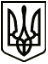 МЕНСЬКА МІСЬКА РАДА(чотирнадцята сесія восьмого скликання) РІШЕННЯ25 листопада 2021 року	м. Мена	№ 741Про затвердження проєкту землеустрою щодо відведення земельної ділянки у разі зміни її  цільового призначення за межами с. УшняРозглянувши проєкт землеустрою щодо відведення земельної ділянки у разі зміни її цільового призначення з «землі запасу (код КВЦПЗ 01.17) на «земельні ділянки під громадськими сіножатями та громадськими пасовищами (код КВЦПЗ 01.19)» загальною площею 4,5980 га кадастровий номер 7423089000:05:000:0373, яка розташована на території Менської міської територіальної громади за межами населеного пункту села Ушня, враховуючи рішення 7 сесії Менської міської ради 8 скликання від 30 червня 2021 року №347 «Про виготовлення проєктів землеустрою щодо відведення земельних ділянок зі зміною цільового призначення», керуючись п.12 ст.  123 Земельного кодексу України, Законом України «Про землеустрій», п. 34 ч. 1 ст. 26 Закону України «Про місцеве самоврядування в Україні» Менська міська рада ВИРІШИЛА:Затвердити проєкт землеустрою щодо відведення земельної ділянки зі зміною її цільового призначення з «землі запасу (код КВЦПЗ 01.17)» на «земельні ділянки під громадськими сіножатями та громадськими пасовищами (код КВЦПЗ 01.19)» загальною площею 4,5980 га кадастровий номер 7423089000:05:000:0373, яка розташована на території Менської міської територіальної громади за межами населеного пункту села Ушня.Контроль за виконанням рішення покласти на заступника міського голови з питань діяльності виконавчих органів ради В.І.Гнипа та на постійну комісію з питань містобудування, будівництва, земельних відносин та охорони природи.Міський голова	Геннадій ПРИМАКОВ